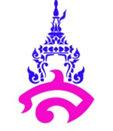 แผนการจัดการเรียนรู้ที่ 3หน่วยการเรียนรู้ที่ 1 การจัดการข้อมูลและสารสนเทศ  		                               เรื่อง การประมวลผลข้อมูล         	                                      		  เวลา 3 ชั่วโมงรายวิชา (ว23191) วิทยาการคำนวณ           		  		     ชั้นมัธยมศึกษาปีที่ 3กลุ่มสาระการเรียนรู้วิทยาศาสตร์               1. มาตรฐานการเรียนรู้/ตัวชี้วัด
	สาระที่ 4 เทคโนโลยี
		มาตรฐาน ว 4.2 เข้าใจและใช้แนวคิดเชิงคำนวณในการแก้ปัญหาที่พบในชีวิตจริงอย่างเป็นขั้นตอนและเป็นระบบ ใช้เทคโนโลยีสารสนเทศและการสื่อสารในการเรียนรู้ การทำงาน และการแก้ปัญหา 
ได้อย่างมีประสิทธิภาพ รู้เท่าทันและมีจริยธรรม
		ตัวชี้วัด ม.3/2 รวบรวมข้อมูล ประมวลผล ประเมินผล นำเสนอข้อมูลและสารสนเทศตามวัตถุประสงค์ โดยใช้ซอฟต์แวร์หรือบริการบนอินเทอร์เน็ตที่หลากหลาย2. จุดประสงค์การเรียนรู้	1. บอกประเภทของการประมวลผลข้อมูลได้ (K)
	2. ใช้ซอฟต์แวร์ที่เหมาะสมในการจัดการข้อมูลและสารสนเทศ และตรงวัตถุประสงค์การใช้งานได้ (K,P)	3. ยกตัวอย่างประโยชน์ของการประมวลผลข้อมูลที่เหมาะสมกับประเภทของข้อมูล (A)
	4. ยกตัวอย่างประโยชน์ของการประมวลผลข้อมูลที่เหมาะสมกับประเภทของข้อมูล (A)3. สาระสำคัญ
          การประมวลผลข้อมูล หมายถึง วิธีการจัดการกับข้อมูลด้วยการ คำนวณหรือการเปรียบเทียบ เพื่อให้	ข้อมูลอยู่ในรูปแบบที่เป็นประโยชน์ตรงตามความต้องการ โดยการประมวลผลข้อมูลสามารถแบ่งตาม	อุปกรณ์ที่ใช้ได้ 3 ประเภท คือ การประมวลผลข้อมูลด้วยมือ การประมวลผลข้อมูลด้วยเครื่องจักรกล 	และ	การประมวลผลข้อมูลด้วยคอมพิวเตอร์ 4. สาระการเรียนรู้
	1. การประมวลผลข้อมูลด้วยมือ
	2. การประมวลผลข้อมูลด้วยเครื่องจักร
	3.การประมวลผลข้อมูลด้วยคอมพิวเตอร์5. รูปแบบการสอน/วิธีการสอน
	1. รูปแบบการสอนแบบการอภิปราย	2. รูปแบบการสอนแบบปฎิบัติ6.สมรรถนะสำคัญของผู้เรียนและคุณลักษณะอันพึงประสงค์7.ทักษะ 4 Cs ทักษะการคิดวิจารณญาณ (Critical Thinking) ทักษะการทำงานร่วมกัน (Collaboration Skill) ทักษะการสื่อสาร (Communication Skill) ทักษะความคิดสร้างสรรค์ (Creative Thinking)8.การจัดกระบวนการเรียนรู้ชั่วโมงที่ 1 ขั้นนำ 10 นาที1.ครูทบทวนบทเรียนเมื่อคาบที่แล้ว และเปิดชิ้นงานของนักเรียนเรื่อง กิจกรรม การรวบรวมข้อมูลโดยใช้ Google Form ในหัวข้อ "อาชีพในฝัน" และพูดเสริมว่า เพื่อจะนำเอาข้อมูลนี้ไปได้ใช้นั้น ต้องนำเอาข้อมูลนี้ไปประมวลและสรุปเพื่อให้ได้สารสนเทศก่อน จึงจะสามารถนำมาใช้ได้ขั้นสอน 40 นาที1.ครูบรรยายเรื่อง การประมวลผลข้อมูล ที่แบ่งไปตามอุปกรณที่ใช้ (ประมวลผลด้วยมือ , ประมวลด้วยเครื่องจักร , ประมวลผลด้วยคอมพิวเตอร์) ลำดับการประมวลผลข้อมูล วิธีการประมวลผลข้อมูล กรรมมาวิธีในการประมวลผลข้อมูล2.ครูแนะนำซอฟต์แวร์การประมวลผล ซอฟต์แวร์ที่ใช้สำหรับสร้างลำเสนอข้อมูลชั่วโมงที่ 2 – 3ขั้นสอน 90 นาที1.ครูแนะนำการใช้ Google Sheet ซึ่งเป็นซอฟต์แวร์ประมวลผลข้อมูล อธิบายถึงลักษณะการทำงานต่างๆของ Google Sheet 2.ครูให้นักเรียนทำกิจกรรมการประมวลผลข้อมูล โดยนำข้อมูลที่ได้จากกิจกรรม การรวบรวมข้อมูลโดยใช้ Google Form ในหัวข้อ "อาชีพในฝัน" มาประมวลผลข้อมูล โดยใช้ฟังก์ชั้น Countif  ทั้งตรวจสอบข้อมูลทั้งหมด และ นับตามเงื่อนไข พร้อมทั้งพอร์ตข้อมูลที่ได้ ให้เป็นแผนภูมิขั้นสรุป 10 นาที1. .ครูสรุปและขยายความเข้าใจ เรื่อง การประมวลผลข้อมูล พร้อมทั้งบอกนักเรียนว่าสามารถทบทวนความรู้เพิ่มเติมได้จาก หนังสือรายวิชาเทคโนโลยี(ระดับชั้นมัธยมศึกษาปีที่ 3) และ สื่อการสอนใน Google Classroom9.สื่อการเรียนรู้1.หนังสือเรียนวิชาออกแบบและเทคโนโลยี ชั้นมัธยมศึกษาปีที่32. สื่อ power point3. Google Classroom4. Google Form5. Google Sheet10.การวัดและประเมินผลแบบสังเกตพฤติกรรมของนักเรียนคำชี้แจง : ครูพิจารณาให้คะแนนนักเรียนรายบุคคลตามข้อคำถามที่กำหนดให้ในใบรายชื่อนักเรียน โดยใช้เกณฑ์ในการประเมิน ดังนี้		3  =  มาก		2  =  ปานกลาง			1  =  น้อย	 เกณฑ์การตัดสินคุณภาพแบบสังเกตพฤติกรรมรายบุคคลหน่วยการเรียนรู้ที่ 1 เรื่อง การจัดการข้อมูลและสารสนเทศ  คำชี้แจง ผู้สอนประเมินพฤติกรรมของนักเรียน แล้วเขียนตัวเลข 3, 2, 1 ลงในช่องว่างที่ตรงกับค่าระดับคะแนนเกณฑ์การประเมิน3 หมายถึง ดีมาก 2 หมายถึง ดี 1 หมายถึง ปานกลาง 0 หมายถึง ควรปรับปรุง			หมายเหตุ					คุณลักษณะที่ 1 รักชาติ ศาสน์ กษัตริย์ 					คุณลักษณะที่ 2 ซื่อสัตย์สุจริต 					คุณลักษณะที่ 3 มีวินัย 					คุณลักษณะที่ 4 ใฝ่เรียนรู้ 					คุณลักษณะที่ 5 อยู่อย่างพอเพียง					คุณลักษณะที่ 6 มุ่งมั่นในการทำงาน					คุณลักษณะที่ 7 รักความเป็นไทย 					คุณลักษณะที่ 8 มีจิตสาธารณะ		คุณลักษณะที่ 9 กล้าแสดงออกในทางที่เหมาะสมแบบสังเกตสมรรถนะสำคัญของผู้เรียนรายบุคคลหน่วยการเรียนรู้ที่ 1 เรื่อง การจัดการข้อมูลและสารสนเทศ  คำชี้แจง ผู้สอนประเมินพฤติกรรมของนักเรียน แล้วเขียนตัวเลข 3, 2 , 1 ลงในช่องว่างที่ตรงกับค่าระดับคะแนนเกณฑ์การประเมิน			3 หมายถึง ดีมาก 2 หมายถึง ดี 1 หมายถึง ปานกลาง 0 หมายถึง ควรปรับปรุง			หมายเหตุ					1. ความสามารถในการสื่อสาร					2. ความสามรถในการคิด					3. ความสามารถในการแก้ปัญหา					4. ความสามารถในการใช้ทักษะชีวิต		5. ความสามารถในการใช้เทคโนโลยีความเห็นของอาจารย์พี่เลี้ยง   ถูกต้อง	 .........................................................................................................ลงชื่อ  ................................................................                                	      (อาจารย์สาวิตรี  ผิวงาม)				 			            อาจารย์พี่เลี้ยงความเห็นของหัวหน้ากลุ่มสาระการเรียนรู้   ถูกต้อง	 .........................................................................................................ลงชื่อ  ................................................................                                	      (อาจารย์มัลลิกา  ปาละโชติ)				 			หัวหน้ากลุ่มสาระเรียนรู้วิทยาศาสตร์ความเห็นของรองผู้อำนวยการโรงเรียนกลุ่มบริหารวิชาการ   ทราบ	 .........................................................................................................ลงชื่อ ................................................................                                                                       	  (อาจารย์สุดารัตน์  ศรีมา)						          รองผู้อำนวยการฝ่ายวิชาการบันทึกหลังสอน	1.ผลการสอน.................................................................................................................................................................................................................................................................................................................................................................................................................................................................................................	2.ปัญหาและอุปสรรค.................................................................................................................................................................................................................................................................................................................................................................................................................................................................................................. 	3.ข้อเสนอแนะ................................................................................................................................................................................................................................................................................................................................................................................................................................................................................................ ลงชื่อ. ...................................................... ผู้สอน     (นายจีระศักดิ์ ไชยเจริญ)สมรรถนะสำคัญของผู้เรียนคุณลักษณะอันพึงประสงค์1.ความสามารถในการใช้เทคโนโลยี1.มีวินัย รับผิดชอบ2.ใฝ่เรียนรู้		3.มุ่งมั่นในการทำงานรายการวัดวิธีวัดเครื่องมือเกณฑ์การประเมิน1.ประมวลผลข้อมูลให้กลายเป็นสารสนเทส โดยใช้ซอฟต์แวร์การประมวลผล1.ตรวจGoogle Sheetที่นักเรียนสร้าง1.กิจกรรมการประมวลผลข้อมูลโดยใช้ Google Sheet 1.ร้อยละ60เปอร์เซนต์ผ่านเกณฑ์2.พฤติกรรมการทำงานรายบุคคล2.สังเกตพฤติกรรม การทำงานรายบุคคล2.แบบสังเกตพฤติกรรมการทำงานรายบุคคล2.ระดับคุณภาพ 2 ผ่านเกณฑ์3.คุณลักษณะอันพึงประสงค์3.สังเกตความมีวินัย รับผิดชอบ ใฝ่เรียนรู้ และมุ่งมั่นในการทำงาน3.แบบประเมิน  คุณลักษณะ            อันพึงประสงค์3.ระดับคุณภาพ 2 ผ่านเกณฑ์พฤติกรรมที่สังเกตระดับคะแนนระดับคะแนนระดับคะแนนพฤติกรรมที่สังเกต3211.แสวงหาข้อมูลจากแหล่งเรียนรู้ต่าง ๆ2.มีความตั้งใจ3.พยายามแสวงหาความรู้4.เข้าร่วมกิจกรรมการเรียนรู้5.ใช้โปรแกรมคอมพิวเตอร์เพื่อแก้ปัญหาในชีวิตประจำวันได้รวม (15)ช่วงคะแนนระดับคุณภาพ14-15ดีมาก11-13ดี8-10พอใช้1-7ปรับปรุงเลขที่ชื่อ – นามสกุลคุณลักษณะที่ 3คุณลักษณะที่ 4คุณลักษณะที่ 6123456789101112131415161718192021222324252627282930เลขที่ชื่อ – นามสกุลแผนที่ 1เลขที่ชื่อ – นามสกุลสมรรถนะข้อ 5123456789101112131415161718192021222324252627282930